Združenie na pomoc ľuďom s mentálnym postihnutím v SR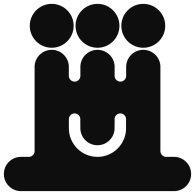 Alstrova 153, 831 06  Bratislava, tel./fax: 02/63814968, zpmpvsr@zpmpvsr.sk, www.zpmpvsr.skOkresný úrad Bratislava Odbor  všeobecnej vnútornej správy Tomášikova 46832 05 Bratislava						Bratislava, 7.12.2018	Predbežná správa verejnej zbierky Zasielame Vám predbežnú správu z verejnej zbierky s názvom Bivio 2018, ktorú Združenie na pomoc ľuďom s mentálnym postihnutím v SR realizovalo v dňoch od 14.9 - 16.9.2018 a ktorá bola povolená Okresným úradom Bratislava, číslo OU-BA-OVVS1-2018/089272 zo dňa 10.9.2018 Spôsob konania verejnej zbierky: - vyberaním finančných prostriedkov do uzavretej prenosnej pokladničky označenej logom občianskeho združenia a účelom verejnej zbierky v dňoch od 14.9 - 16.9.2018 v priestoroch Združenia na pomoc ľuďom s mentálnym postihnutím v Slovenskej republike na Alstrovej ulici č. 6073/153, 831 06 Bratislava.   Prehľad hrubého výnosu zbierky podľa spôsobov vykonávania zbierkyVyhotovil: Bc. Peter StašiniakOverila: PhDr. Iveta Mišová PríjemSuma v EURDokladBankaDátum Prenosné pokladničky 14. – 16.9.20181392,50€ Bankový výpis BV 1 – 09/201825.9.2018Spolu 1392,50€ xxxHRUBÝ VÝNOS CELKOM 1392,50€  xxx